 附件二 Annex II: 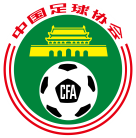 中国足球协会球员代理人注册表Registration Form for CFA Player’s Intermediary 1.姓名（中文、英文）  Name of Intermediary (Chinese &English)：              （中文）                              （English）2.出生日期Date of Birth：    年    月    日               /     /     /3.性别 Gender：          4.国籍Nationality                         5.身份证号ID card No. ：                           6.护照号Passport No.：                 7.常驻地址Resident Address：                                                             8.公司名称Name of Intermediary’s Company：                                               9.营业执照编号Business license number:                                10.企业法人姓名Enterprise legal person’s Name:                                 11.申请代理人签名Signature of Intermediary：                        年    月    日        /     /     /12.联系电话Mobile phone：                    电子邮箱Email address：                     传 真Fax No.                                13.管理部门审核Audit Opinion：14.代理人编号CFA  Administrative Number for Intermediary:                     备注：（1）外籍代理人无需填写内容中第5、9、13、14款。The foreign intermediaries do not need to fill in Items 5, 9, 13 and 14.（2）个人代理人无需填写内容中第8、9、10、13、14款。The individual intermediaries do not need to fill in Items 8, 9, 10 , 13 and 14.